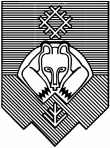 
Управление образования администрации муниципальногообразования городского округа "Сыктывкар"(УО АМО ГО «Сыктывкар»)«Сыктывкар» кар кытшын муниципальнöй юкöнлöнАдминистрация сайöзö свелöдöмöн веськöдланiнПРИКАЗ«09»  февраля 2018 г.			              	                                     № 174Об организации и проведении открытого городского конкурса военных плакатов «Российская армия в плакатах «РДШ» и «Юнармии» - 2018»Во исполнение муниципальной программы МО ГО «Сыктывкар» «Развитие образования», постановления администрации МО ГО «Сыктывкар» от 22 января 2018 г. № 1/190 «О проведении месячника спортивно-патриотической работы, посвященного 100-летию образования военных комиссариатов в 2018 году», приказа управления образования администрации МО ГО «Сыктывкар» от 15 февраля 2018 г. № 28 «О проведении фестиваля «Отчизны верные сыны»,  в целях совершенствования форм и методов работы по патриотическому воспитанию, активизации интереса учащихся к изучению истории России      ПРИКАЗЫВАЮ:Провести городской конкурс военных плакатов «Российская армия в плакатах «РДШ» и «Юнармии» - 2018» (далее – Конкурс) с 12 февраля по 3 марта 2018 года.Утвердить положение о проведении Конкурса согласно приложению №1 к настоящему приказу.Утвердить состав жюри Конкурса согласно приложению №2 к настоящему приказу.Руководителям муниципальных образовательных организаций:4.1. Обеспечить организационную работу с учащимися и педагогами   согласно Положению Конкурса.Срок: до 15.02.20184.2. Обеспечить участие учащихся с 1-11 классов, юнармейских отрядов в Конкурсе.Срок: до 03.03.20184.3. Направить заявки для участия на электронный адрес morozovpd@bk.ru   с пометкой с пометкой «Российская армия в плакатах «РДШ» и «Юнармии» - 2018».Срок: до 23.02.20184.4.   Направить конкурсные материалы   в МАУ «Молодежный центр г.Сыктывкара»  (г.Сыктывкар, ул.Малышева, 13).Срок: до 01.03.3018 Отделу воспитания, дополнительного образования и молодежной политики (Аюговой М.М.) обеспечить общую координацию деятельности по организации и проведению конкурса.Руководителю Центра военно-патриотического воспитания г.Сыктыкара (Морозову П.Д.),  директору МАУ «Молодёжный центр г. Сыктывкар» (Колегову А.В.) обеспечить:Оказание организационно-консультационной помощи участникам конкурса.Подготовку и проведение Конкурса.Срок: до 03.03.2018Подведение итогов, анализ результатов конкурса.Срок: до 03.03.2018Освещение на сайте управления образования администрации МО ГО «Сыктывкар» итогов Конкурса.Срок: до 03.03.2018 Подготовку наградного материала для вручения победителям и призерам Конкурса.Срок: до 03.03.20187. Контроль над исполнением данного приказа возложить на заместителей начальника управления образования Михайлову Л.В., Скокову М.Н.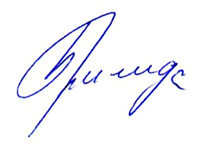 Начальник управления образования                                              О.Ю.БригидаП.Д. Морозов24-06-40Приложение №1УТВЕРЖДЕНО                                                                      приказом управления образования                                                                 администрации МО ГО «Сыктывкар» от «09» февраля  2018 г. № 174   ПОЛОЖЕНИЕо проведении открытого городского конкурса военных плакатов 
«Российская армия в плакатах «РДШ» и «Юнармии» - 2018»1. Общие положения          1.1.  В настоящем положении определены цели, задачи, порядок проведения открытого городского конкурса военных плакатов  «Российская армия в плакатах «РДШ» и «Юнармии» - 2018» (далее – Конкурс).         1.2. Конкурс организуется и проводится Центром военно-патриотического воспитания г.Сыктывкара совместно с МАУ «Молодёжный центр г. Сыктывкара».         1.3. Цель конкурса - формирование чувства патриотизма, уважения к российской армии.         1.4.  Задачи  конкурса:- формирование  у учащихся  интереса к изучению военной истории России;- воспитание гражданско-нравственных ценностей, пропаганда военно-патриотического воспитания;- активизация деятельности юнармейских отрядов школ города;- популяризация Вооруженных сил Российской Федерации среди учащихся;- выявление талантливой молодёжи в направлении; - реализация творческого потенциала участников; - создание архива военных плакатов на базе Центра военно-патриотического воспитания г. Сыктывкар.2. Участники  конкурса        2.1. В конкурсе могут принять участие учащиеся 1 - 11 классов муниципальных образовательных организаций МО ГО «Сыктывкар». К участию в конкурсе приглашаются представители юнармейских отрядов школ г. Сыктывкара, участники и лидеры всех направлений «Российское движение школьников» г. Сыктывкар. К участию допускаются индивидуальные работы и работы, выполненные командами от 2 до 5 человек.        2.2. Для участия в конкурсе необходимо представить заявку по форме (Приложение 1 к Положению);        2.3. Количество плакатов от одного участника или одной команды не более двух.          2.4.  Предоставляя плакаты, участники дают согласие организаторам на их дальнейшее использование.          2.5. Заявки на участие в конкурсе принимаются на электронную почту morozovpd@bk.ru  (с пометкой «Российская армия в плакатах «РДШ» и «Юнармии» - 2018») в срок до 23 февраля 2018 года.3. Содержание конкурса         3.1. В рамках конкурса будут представлены работы, посвящённые деятельности российской армии, развитию военно-патриотических движений в истории        3.2. Работы могут быть представлены по следующим направлениям:1) «Российская армия сегодня»;2) «Участие российской армии в локальных конфликтах современности»;3) «Связь поколений» (преемственность молодого поколения с ветеранами ВОВ);4) «Военно-патриотическое движение» («Юнармия» г. Сыктывкар; военно-патриотическое направление местного отделения «Российское движение школьников» г. Сыктывкар; военно-патриотические клубы).4.  Порядок  проведения  конкурса       4.1.  Конкурс проходит в 3 этапа:I этап  –      выполнение работ - до 1 марта 2018 года;II этап   - приём работ осуществляется в МАУ «Молодежный центр г. Сыктывкар» по адресу: 167005, г. Сыктывкар, ул. Малышева, д.13. На втором этапе оргкомитет проводит отбор работ в соответствии с предъявляемыми требованиями, формирует конкурсные секции и определяет количество участников в них.III этап – подведение итогов –  2 -3 марта 2018 года. Жюри оценивает уровень представленной работы участника в соответствии с критериями оценки.5. Требования к оформлению  работ         5.1. Технические параметры работ: плакаты  изготавливаются форматом А2, А3, А4, вертикального или горизонтального расположения, в цветном или черно- белом исполнении.        5.2. Каждый плакат должен быть подписан с обратной стороны в правом нижнем углу в формате: автор или авторы (название команды) – школа – название плаката.         5.3. Представленные на конкурсе материалы не рецензируются.  6. Критерии оценки работ         Оценка представленных работ осуществляется жюри по критериям: -глубина и полнота раскрытия выбранной темы;-соответствие тематике задания; -оригинальность; -высокий художественный уровень и качество исполнения; -удачное сюжетное и композиционное решение.7. Подведение итогов        7.1. Итоги конкурса подводятся  по  секциям (тематическим  направлениям).        7.2. В состав жюри входят представители Управления образования МО ГО «Сыктывкар», МАУ «Молодёжный центр г. Сыктывкар», Сыктывкарской школы ДОСААФ России Республики Коми, Коми республиканского общественной организации «Ветераны пограничных войск».         7.3. По итогам конкурса жюри определяет победителей и призеров в каждой группе по направлениям.        7.4. Победители и призеры конкурса награждаются Грамотами.         7.5. Жюри  оставляет за собой право присуждать дополнительные места (номинации), либо не присуждать заявленные места, в зависимости от количества и уровня поданных на конкурс работ.Приложение № 1 к Положению открытого городского конкурса военных плакатов «Российская армия в плакатах «РДШ» и «Юнармии» - 2018» Заявка на участиеЗаявка заполняется на компьютере на листе формата А 4.Приложение № 2УТВЕРЖДЕН                                                                      приказом управления образования                                                                 администрации МО ГО «Сыктывкар» от «09» февраля  2018 г. № 174   Состав жюри открытого городского конкурса военных плакатов «Российская армия в плакатах «РДШ» и «Юнармии» - 2018»           Председатель жюри:  - Михайлова Лариса Васильевна – заместитель начальника управления образования администрации МО ГО «Сыктывкар»;           Члены жюри:  - Аюгова Марина Михайловна – начальник отдела воспитания, дополнительного образования и молодежной политики управления образования администрации МО ГО «Сыктывкар»;
 - Морозов Павел Дмитриевич – руководитель Центра военно-патриотического воспитания г. Сыктывкар, заместитель начальника штаба местного отделения ВВПОД «Юнармия»; - Олохов Виктор Николаевич – начальник Сыктывкарской школы ДОСААФ России Республики Коми; - Колегов Антон Владимирович – директор МАУ «Молодёжный центр г. Сыктывкар»; -  Матехин Виталий Васильевич – председатель правления КРО «Ветераны пограничных войск»; -  Медведникова Ольга Игоревна – педагог дополнительного образования художественной направленности МУ ДО «ЦДОД № 25 «Радость».Организация - заявительОрганизация - заявительПолное название организацииИндекс, полный почтовый адресТелефонЭлектронная почтаИнформация об участнике конкурсаИнформация об участнике конкурсаФамилия, имя, отчествоДата рожденияКлассИнформация о работеИнформация о работеНазвание работыНаправление работы согласно ПоложениюРуководитель участникаРуководитель участникаФамилияИмя, отчествоМесто работы, должностьТелефонЭлектронная почта